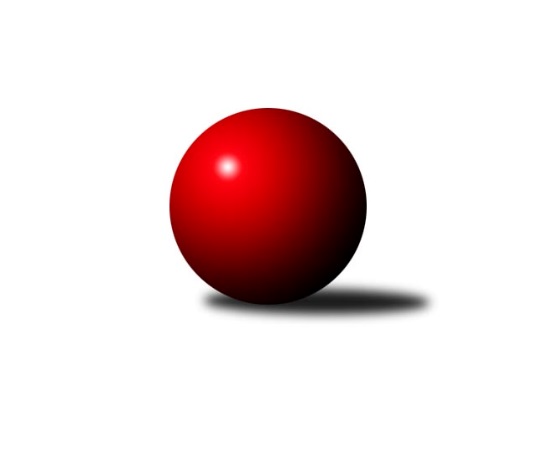 Č.11Ročník 2021/2022	29.11.2021Nejlepšího výkonu v tomto kole: 3063 dosáhlo družstvo: SK Škoda VS Plzeň CSdružený Přebor Plzeňska 2021/2022Výsledky 11. kolaSouhrnný přehled výsledků:TJ Baník Stříbro B	- TJ Dobřany C	5:3	3022:2992	13.0:11.0	29.11.SK Škoda VS Plzeň D	- CB Dobřany C	2:6	2933:3034	10.5:13.5	29.11.TJ Sokol Plzeň V D	- TJ Sokol Plzeň V C	4:4	2897:2957	13.0:11.0	29.11.SKK Rokycany C	- SK Škoda VS Plzeň C	2:6	3038:3063	10.0:14.0	29.11.TJ Slavoj Plzeň C	- TJ Baník Stříbro C	0:8	2602:2917	5.5:18.5	29.11.Tabulka družstev:	1.	TJ Baník Stříbro B	10	10	0	0	62.5 : 17.5 	148.5 : 91.5 	 2907	20	2.	TJ Přeštice A	10	9	0	1	62.0 : 18.0 	160.0 : 80.0 	 2807	18	3.	TJ Dobřany C	10	6	1	3	43.0 : 37.0 	118.0 : 122.0 	 2771	13	4.	CB Dobřany C	10	6	0	4	47.5 : 32.5 	137.5 : 102.5 	 2938	12	5.	SK Škoda VS Plzeň C	10	5	1	4	41.5 : 38.5 	119.0 : 121.0 	 2824	11	6.	TJ Baník Stříbro C	10	5	0	5	39.0 : 41.0 	121.0 : 119.0 	 2774	10	7.	SKK Rokycany C	10	5	0	5	36.0 : 44.0 	114.5 : 125.5 	 2813	10	8.	TJ Sokol Plzeň V D	10	2	2	6	34.0 : 46.0 	116.0 : 124.0 	 2685	6	9.	SK Škoda VS Plzeň D	10	2	1	7	32.0 : 48.0 	106.5 : 133.5 	 2672	5	10.	TJ Sokol Plzeň V C	10	1	1	8	27.5 : 52.5 	103.5 : 136.5 	 2672	3	11.	TJ Slavoj Plzeň C	10	1	0	9	15.0 : 65.0 	75.5 : 164.5 	 2619	2Podrobné výsledky kola:	 TJ Baník Stříbro B	3022	5:3	2992	TJ Dobřany C	David Junek	135 	 119 	 146 	139	539 	 1:3 	 559 	 141	144 	 155	119	Milan Gleissner	Jiří Hůrka	104 	 116 	 113 	128	461 	 1:3 	 483 	 119	122 	 115	127	Petr Sloup	Václav Dubec	127 	 117 	 133 	125	502 	 4:0 	 420 	 113	107 	 97	103	Václav Štych	Zuzana Záveská	138 	 138 	 98 	135	509 	 3:1 	 471 	 111	116 	 132	112	Jan Mertl	Zdeněk Urban	135 	 133 	 128 	106	502 	 3:1 	 524 	 133	122 	 109	160	Jiří Jelínek	Stanislav Zoubek	152 	 114 	 121 	122	509 	 1:3 	 535 	 132	119 	 149	135	Petr Trdličkarozhodčí: Vladimír ŠragaNejlepší výkon utkání: 559 - Milan Gleissner	 SK Škoda VS Plzeň D	2933	2:6	3034	CB Dobřany C	Jiří Hebr	106 	 99 	 109 	131	445 	 1:3 	 525 	 125	136 	 141	123	Josef Fišer	Šárka Sýkorová	145 	 133 	 135 	107	520 	 2:2 	 540 	 130	140 	 123	147	Ivana Zrůstková	Václava Flaišhanzová	143 	 126 	 129 	106	504 	 2:2 	 522 	 142	138 	 127	115	Milan Šimek	Milan Novák	149 	 122 	 133 	113	517 	 2:2 	 462 	 121	123 	 103	115	Vendula Blechová	Karel Majner	130 	 104 	 128 	105	467 	 1.5:2.5 	 517 	 122	138 	 128	129	Zdeňka Nová	Zdeněk Weigl	117 	 117 	 126 	120	480 	 2:2 	 468 	 121	114 	 103	130	Radek Böhmrozhodčí: Miloslav KolaříkNejlepší výkon utkání: 540 - Ivana Zrůstková	 TJ Sokol Plzeň V D	2897	4:4	2957	TJ Sokol Plzeň V C	Karel Konvář	136 	 120 	 129 	120	505 	 2:2 	 493 	 113	133 	 122	125	Josef Tětek	Jiří Karlík	113 	 101 	 101 	118	433 	 1:3 	 468 	 100	104 	 135	129	Václav Pavlíček	Jiří Diviš	117 	 104 	 116 	91	428 	 2:2 	 494 	 109	134 	 111	140	Patrik Kolář	Jan Valdman	114 	 117 	 134 	136	501 	 3:1 	 485 	 112	126 	 130	117	František Vaněček	Oldřich Lohr	123 	 126 	 106 	123	478 	 2.5:1.5 	 490 	 113	120 	 134	123	Jan Jirovský	Pavel Kučera	146 	 153 	 125 	128	552 	 2.5:1.5 	 527 	 146	125 	 124	132	Libor Pelcmanrozhodčí: Karel KonvářNejlepší výkon utkání: 552 - Pavel Kučera	 SKK Rokycany C	3038	2:6	3063	SK Škoda VS Plzeň C	Pavel Andrlík st.	123 	 136 	 125 	129	513 	 2:2 	 482 	 126	116 	 110	130	Jaroslav Martínek	Václav Webr	124 	 106 	 109 	110	449 	 0:4 	 493 	 129	115 	 134	115	Stanislav Hittman	Jiří Vavřička	120 	 127 	 123 	144	514 	 2:2 	 517 	 116	134 	 114	153	Josef Kotlín	Lukáš Kiráľ	151 	 132 	 130 	138	551 	 3:1 	 473 	 112	123 	 135	103	Karel Jindra	David Wohlmuth	133 	 102 	 136 	127	498 	 2:2 	 552 	 130	154 	 147	121	Jan Vaník	Jan Ungr	142 	 127 	 115 	129	513 	 1:3 	 546 	 138	150 	 124	134	Karel Uxarozhodčí: Pavel Andrlík st.Nejlepší výkon utkání: 552 - Jan Vaník	 TJ Slavoj Plzeň C	2602	0:8	2917	TJ Baník Stříbro C	Jaroslav Honsa	110 	 97 	 79 	96	382 	 0:4 	 468 	 128	105 	 113	122	Martin Andrš	Zdeněk Jeremiáš *1	107 	 107 	 113 	126	453 	 1:3 	 463 	 117	119 	 124	103	Pavel Basl	Jaromír Kotas	124 	 102 	 101 	127	454 	 1:3 	 490 	 132	119 	 132	107	Miroslav Hrad	Iva Černá	98 	 86 	 104 	113	401 	 1:3 	 469 	 113	116 	 131	109	Milan Vlček	Dalibor Henrich	126 	 114 	 106 	123	469 	 1:3 	 512 	 131	137 	 124	120	Pavel Spisar	Veronika Nováková	104 	 125 	 91 	123	443 	 1.5:2.5 	 515 	 136	123 	 133	123	Petr Benešrozhodčí: Jakub Kováříkstřídání: *1 od 61. hodu Hana HofreitrováNejlepší výkon utkání: 515 - Petr BenešPořadí jednotlivců:	jméno hráče	družstvo	celkem	plné	dorážka	chyby	poměr kuž.	Maximum	1.	David Junek 	TJ Baník Stříbro B	551.00	359.1	192.0	3.8	4/6	(568)	2.	Josef Fišer 	CB Dobřany C	525.00	353.0	172.0	6.4	5/6	(547)	3.	Ivana Zrůstková 	CB Dobřany C	520.88	356.6	164.3	9.3	4/6	(547)	4.	Zdeněk Weigl 	SK Škoda VS Plzeň D	520.32	358.5	161.8	9.0	5/5	(550)	5.	Karel Vavřička 	TJ Přeštice A	517.44	356.6	160.8	6.7	5/6	(540)	6.	Jan Vaník 	SK Škoda VS Plzeň C	516.05	353.4	162.7	9.9	5/6	(552)	7.	Pavel Spisar 	TJ Baník Stříbro C	515.69	357.3	158.4	6.6	4/4	(543.6)	8.	Milan Kubát 	TJ Přeštice A	513.79	350.7	163.0	7.9	6/6	(575)	9.	Jiří Vavřička 	SKK Rokycany C	513.70	355.2	158.6	10.6	4/4	(567)	10.	Josef Tětek 	TJ Sokol Plzeň V C	513.11	352.8	160.3	9.9	5/5	(530)	11.	Karel Uxa 	SK Škoda VS Plzeň C	512.67	354.7	157.9	7.3	6/6	(551)	12.	Miroslav Šteffl 	TJ Přeštice A	512.62	354.3	158.4	8.3	6/6	(567)	13.	Stanislav Zoubek 	TJ Baník Stříbro B	512.03	356.7	155.4	9.7	6/6	(557)	14.	Zdeňka Nová 	CB Dobřany C	511.41	363.4	148.0	10.3	6/6	(546)	15.	Kamila Novotná 	CB Dobřany C	509.68	351.7	158.0	10.7	5/6	(558)	16.	Jan Valdman 	SKK Rokycany C	508.22	355.6	152.7	9.6	3/4	(559)	17.	Milan Šimek 	CB Dobřany C	505.84	351.7	154.1	12.2	5/6	(542)	18.	Martin Krištof 	TJ Dobřany C	504.28	350.5	153.8	8.1	5/6	(561)	19.	Patrik Kolář 	TJ Sokol Plzeň V C	504.11	354.3	149.8	9.7	5/5	(554)	20.	Zuzana Záveská 	TJ Baník Stříbro B	503.63	344.3	159.3	7.8	6/6	(545)	21.	Pavel Andrlík  st.	SKK Rokycany C	503.08	354.8	148.3	11.8	4/4	(570)	22.	Karel Smrž 	TJ Baník Stříbro C	502.28	358.0	144.3	12.5	3/4	(541)	23.	Roman Janota 	TJ Přeštice A	498.05	340.1	158.0	7.7	4/6	(556.8)	24.	Jaroslav Zavadil 	TJ Přeštice A	496.75	352.3	144.5	13.6	4/6	(513)	25.	Václav Dubec 	TJ Baník Stříbro B	495.80	346.8	149.0	11.9	5/6	(519)	26.	Karel Konvář 	TJ Sokol Plzeň V D	495.50	342.4	153.1	10.2	5/5	(541)	27.	Petr Beneš 	TJ Baník Stříbro C	493.90	329.7	164.3	9.9	4/4	(527)	28.	Miloslav Kolařík 	SK Škoda VS Plzeň D	493.84	340.2	153.7	10.9	5/5	(542)	29.	Milan Gleissner 	TJ Dobřany C	492.77	337.8	155.0	11.2	6/6	(559)	30.	Jan Kraus 	TJ Slavoj Plzeň C	492.08	345.0	147.1	12.5	5/5	(539)	31.	Petr Bohuslav 	SKK Rokycany C	491.97	346.4	145.6	12.4	4/4	(550)	32.	Lukáš Kiráľ 	SKK Rokycany C	491.46	344.8	146.6	10.5	4/4	(563)	33.	Zdeněk Urban 	TJ Baník Stříbro B	490.67	336.9	153.8	9.4	6/6	(530)	34.	Jiří Jelínek 	TJ Dobřany C	490.44	341.3	149.1	11.8	5/6	(524)	35.	Milan Vlček 	TJ Baník Stříbro C	486.83	346.7	140.2	13.8	3/4	(520)	36.	Josef Hora 	TJ Přeštice A	485.44	343.8	141.7	10.1	5/6	(566.4)	37.	David Wohlmuth 	SKK Rokycany C	483.50	335.5	148.0	12.3	3/4	(532)	38.	Jan Ungr 	SKK Rokycany C	483.01	335.3	147.7	10.5	4/4	(517)	39.	Josef Kotlín 	SK Škoda VS Plzeň C	481.17	333.8	147.3	9.2	6/6	(517)	40.	Libor Pelcman 	TJ Sokol Plzeň V C	479.12	331.9	147.2	12.7	5/5	(549)	41.	Vendula Blechová 	CB Dobřany C	478.13	339.4	138.7	14.9	6/6	(502)	42.	Dalibor Henrich 	TJ Slavoj Plzeň C	476.17	342.6	133.6	14.0	5/5	(507)	43.	Pavel Basl 	TJ Baník Stříbro C	475.85	337.3	138.6	10.7	4/4	(509)	44.	Jan Jirovský 	TJ Sokol Plzeň V C	474.96	334.8	140.1	10.9	5/5	(540)	45.	Miroslav Hrad 	TJ Baník Stříbro C	474.93	335.2	139.8	11.1	4/4	(522)	46.	Šárka Sýkorová 	SK Škoda VS Plzeň D	473.16	333.6	139.5	13.2	5/5	(520)	47.	Radek Böhm 	CB Dobřany C	472.85	344.0	128.9	15.1	4/6	(518)	48.	Petr Sloup 	TJ Dobřany C	471.80	334.6	137.2	12.7	6/6	(518.4)	49.	Jaroslav Martínek 	SK Škoda VS Plzeň C	470.73	336.0	134.7	13.8	6/6	(501)	50.	Karel Jindra 	SK Škoda VS Plzeň C	470.63	332.7	138.0	15.4	6/6	(519)	51.	Jan Mertl 	TJ Dobřany C	469.96	329.1	140.9	14.2	5/6	(549)	52.	Martin Andrš 	TJ Baník Stříbro C	469.69	327.7	142.0	16.1	4/4	(481)	53.	Stanislav Hittman 	SK Škoda VS Plzeň C	468.77	341.7	127.1	14.5	6/6	(493)	54.	Josef Michal 	TJ Přeštice A	468.10	345.0	123.1	17.9	6/6	(548)	55.	Petr Trdlička 	TJ Dobřany C	464.28	334.6	129.7	15.3	4/6	(535)	56.	Jiří Hůrka 	TJ Baník Stříbro B	460.20	327.3	132.9	13.3	6/6	(557)	57.	Václav Bečvářík 	TJ Sokol Plzeň V D	457.00	333.7	123.3	18.1	5/5	(491)	58.	Václava Flaišhanzová 	SK Škoda VS Plzeň D	453.26	319.8	133.4	16.6	5/5	(510)	59.	František Vaněček 	TJ Sokol Plzeň V C	452.30	325.4	126.9	16.6	5/5	(488)	60.	Václav Webr 	SKK Rokycany C	449.30	319.8	129.5	17.9	3/4	(462)	61.	Václav Pavlíček 	TJ Sokol Plzeň V C	448.88	328.7	120.2	18.5	4/5	(499)	62.	Václav Štych 	TJ Dobřany C	448.63	321.7	126.9	16.1	4/6	(513.6)	63.	Jiří Karlík 	TJ Sokol Plzeň V D	442.10	312.0	130.1	16.5	5/5	(480)	64.	Veronika Nováková 	TJ Slavoj Plzeň C	437.55	312.7	124.9	16.7	4/5	(478)	65.	Jaromír Kotas 	TJ Slavoj Plzeň C	436.70	318.0	118.7	17.4	5/5	(454)	66.	Milan Novák 	SK Škoda VS Plzeň D	434.75	307.5	127.3	21.5	4/5	(517)	67.	Jiří Hebr 	SK Škoda VS Plzeň D	414.02	302.9	111.1	20.9	5/5	(449)	68.	Jiří Diviš 	TJ Sokol Plzeň V D	406.78	287.4	119.4	17.5	5/5	(452)		Nikola Přibáňová 	CB Dobřany C	572.00	376.0	196.0	4.0	1/6	(572)		Ondřej Musil 	CB Dobřany C	544.00	371.5	172.5	6.8	2/6	(584)		Pavel Kučera 	TJ Sokol Plzeň V D	528.33	356.7	171.7	5.3	3/5	(552)		Zbyněk Hirschl 	TJ Přeštice A	524.40	369.6	154.8	6.0	1/6	(553.2)		Michal Duchek 	TJ Baník Stříbro B	513.00	348.0	165.0	9.0	1/6	(513)		Vlastimil Valenta 	TJ Sokol Plzeň V D	494.47	343.2	151.3	9.8	3/5	(525)		Zdeněk Jeremiáš 	TJ Slavoj Plzeň C	478.80	358.8	120.0	9.6	1/5	(478.8)		Oldřich Lohr 	TJ Sokol Plzeň V D	478.00	317.0	161.0	14.0	1/5	(478)		Zdeněk Eichler 	CB Dobřany C	477.50	340.9	136.6	13.9	2/6	(540)		Vladimír Kepl 	TJ Sokol Plzeň V D	473.37	331.0	142.3	14.8	3/5	(506)		Jan Vlach 	TJ Baník Stříbro B	469.30	356.8	112.5	18.4	2/6	(479)		Petr Diviš 	TJ Sokol Plzeň V D	468.00	338.3	129.7	12.9	3/5	(542)		Michal Drugda 	TJ Slavoj Plzeň C	465.56	336.0	129.6	14.3	3/5	(514)		Radek Špot 	TJ Přeštice A	451.20	334.8	116.4	14.4	1/6	(451.2)		Josef Duchek 	TJ Přeštice A	449.70	326.6	123.1	18.7	2/6	(486)		Karel Majner 	SK Škoda VS Plzeň D	447.60	335.1	112.5	17.5	3/5	(505)		Iva Černá 	TJ Slavoj Plzeň C	437.43	320.8	116.6	12.0	2/5	(472)		Pavel Jeremiáš 	SK Škoda VS Plzeň C	432.40	331.2	101.2	23.4	2/6	(452)		Kamil Schovánek 	TJ Dobřany C	423.93	320.3	103.6	20.3	3/6	(434.4)		Jaroslav Solový 	TJ Baník Stříbro C	414.75	295.0	119.8	16.8	2/4	(427)		Kristýna Šafaříková 	SK Škoda VS Plzeň D	382.50	276.5	106.0	17.5	2/5	(390)		Jana Jirovská 	TJ Sokol Plzeň V D	381.00	294.0	87.0	19.0	1/5	(381)		Jaroslav Honsa 	TJ Slavoj Plzeň C	373.50	273.5	100.0	22.5	2/5	(382)		Lenka Rychnavská 	TJ Slavoj Plzeň C	367.00	276.0	91.0	27.0	1/5	(367)Sportovně technické informace:Starty náhradníků:registrační číslo	jméno a příjmení 	datum startu 	družstvo	číslo startu
Hráči dopsaní na soupisku:registrační číslo	jméno a příjmení 	datum startu 	družstvo	2045	Oldřich Lohr	29.11.2021	TJ Sokol Plzeň V D	Program dalšího kola:			-- volný los -- - TJ Baník Stříbro C	17.1.2022	po	17:00	SK Škoda VS Plzeň C - TJ Slavoj Plzeň C	17.1.2022	po	17:00	SKK Rokycany C - TJ Sokol Plzeň V C	17.1.2022	po	17:00	TJ Sokol Plzeň V D - CB Dobřany C	17.1.2022	po	17:00	SK Škoda VS Plzeň D - TJ Dobřany C	17.1.2022	po	17:00	TJ Baník Stříbro B - TJ Přeštice A	21.1.2022	pá	17:00	TJ Přeštice A - SK Škoda VS Plzeň D (předehrávka z 13. kola)	Nejlepší šestka kola - absolutněNejlepší šestka kola - absolutněNejlepší šestka kola - absolutněNejlepší šestka kola - absolutněNejlepší šestka kola - dle průměru kuželenNejlepší šestka kola - dle průměru kuželenNejlepší šestka kola - dle průměru kuželenNejlepší šestka kola - dle průměru kuželenNejlepší šestka kola - dle průměru kuželenPočetJménoNázev týmuVýkonPočetJménoNázev týmuPrůměr (%)Výkon1xMilan GleissnerTJ Dobřany C5592xIvana ZrůstkováCB Dobřany C115.475401xJan VaníkŠk. Plzeň C5521xMilan GleissnerTJ Dobřany C115.025592xPavel KučeraPlzeň V D5524xPavel KučeraPlzeň V D114.885523xLukáš KiráľRokycany5512xJosef FišerCB Dobřany C112.275253xKarel UxaŠk. Plzeň C5462xMilan ŠimekCB Dobřany C111.625223xIvana ZrůstkováCB Dobřany C5401xŠárka SýkorováŠk. Plzeň D111.2520